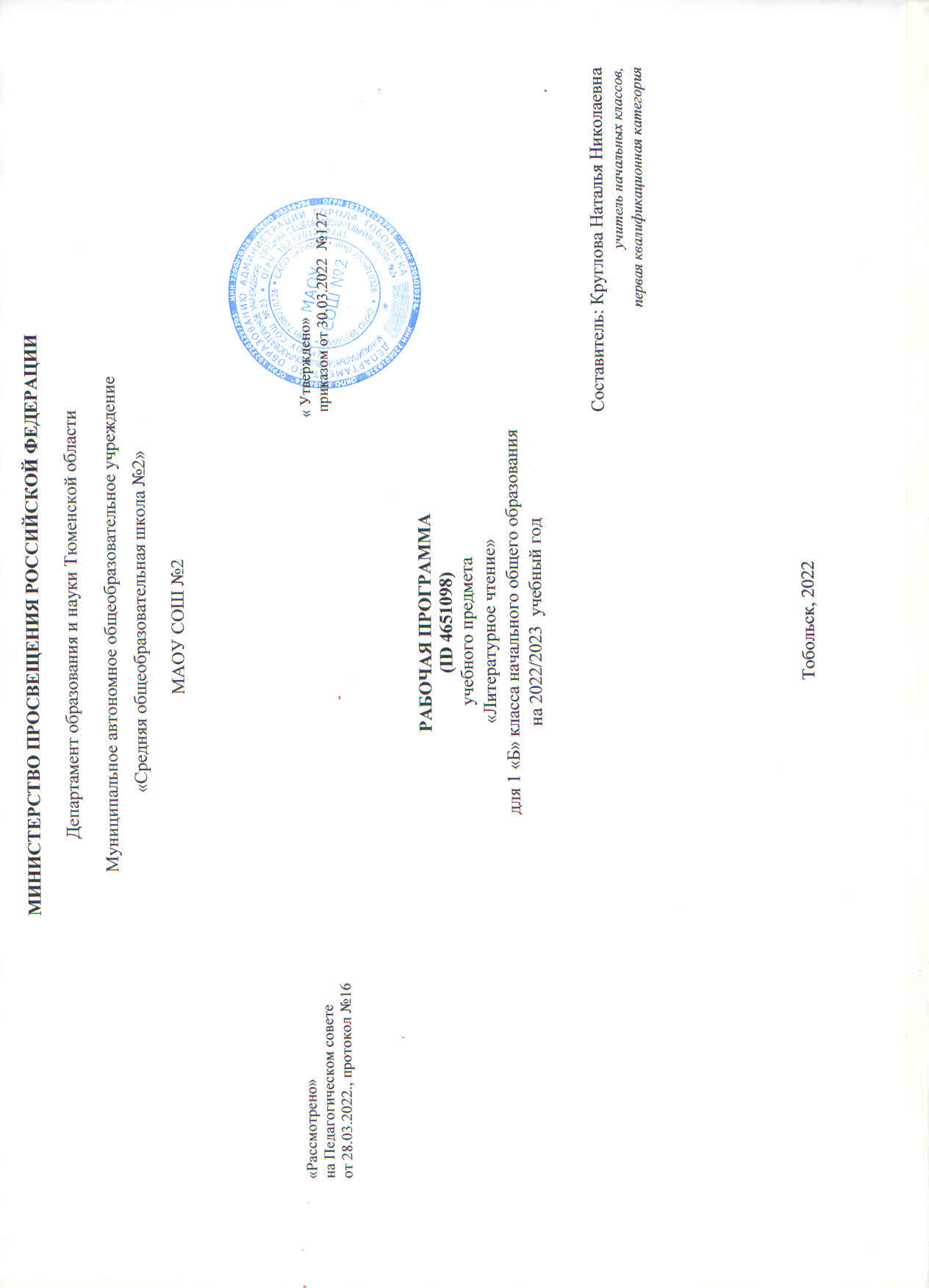 ПОЯСНИТЕЛЬНАЯ ЗАПИСКАРабочая программа учебного предмета «Литературное чтение» для обучающихся 1 класса на уровне начального общего образования составлена на основе Требований к результатам освоения программы начального общего образования Федерального государственного образовательного стандарта начального общего образования (далее — ФГОС НОО), а также ориентирована на целевые 
приоритеты духовно-нравственного развития, воспитания и социализации обучающихся, 
сформулированные в Примерной программе воспитания.ОБЩАЯ ХАРАКТЕРИСТИКА УЧЕБНОГО ПРЕДМЕТА "ЛИТЕРАТУРНОЕ ЧТЕНИЕ"«Литературное чтение» — один из ведущих предметов начальной школы, который обеспечивает, наряду с достижением предметных результатов, становление базового умения, необходимого для успешного изучения других предметов и дальнейшего обучения, читательской грамотности и закладывает основы интеллектуального, речевого, эмоционального, духовно-нравственного развития младших школьников. Курс «Литературное чтение» призван ввести ребёнка в мир художественной литературы, обеспечить формирование навыков смыслового чтения, способов и приёмов работы с различными видами текстов и книгой, знакомство с детской литературой и с учётом этого направлен на общее и литературное развитие младшего школьника, реализацию творческих способностей обучающегося, а также на обеспечение преемственности в изучении систематического курса литературы.Содержание учебного предмета «Литературное чтение» раскрывает следующие направления литературного образования младшего школьника: речевая и читательская деятельности, круг чтения, творческая деятельность.В основу отбора произведений положены общедидактические принципы обучения:  соответствие возрастным  возможностям и особенностям восприятия младшим школьником фольклорных произведений и литературных текстов; представленность в произведениях нравственно-эстетических ценностей, культурных традиций народов России, отдельных произведений выдающихся 
представителей мировой детской литературы; влияние прослушанного (прочитанного) произведения на эмоционально-эстетическое развитие обучающегося, на совершенствование его творческих способностей. При отборе произведений для слушания и чтения учитывались преемственные связи с дошкольным опытом знакомства с произведениями фольклора, художественными произведениями детской литературы, а также перспективы изучения предмета «Литература» в основной школе. Важным принципом отбора содержания предмета «Литературное чтение» является представленность разных жанров, видов и стилей произведений, обеспечивающих формирование функциональной литературной  грамотности  младшего  школьника, а также возможность достижения метапредметных результатов, способности обучающегося воспринимать различные учебные тексты при изучении других предметов учебного плана начальной школы.	Планируемые результаты включают личностные, метапредметные результаты за период обучения, а также предметные достижения младшего школьника за каждый год обучения в начальной школе.	Предмет «Литературное чтение» преемственен по отношению к предмету «Литература», который изучается в основной школе.Освоение  программы  по  предмету  «Литературное  чтение» в 1 классе начинается вводным интегрированным курсом «Обучение грамоте» (180 ч.: 100 ч. предмета «Русский язык» и 80 ч. предмета «Литературное чтение»). После периода обучения грамоте начинается раздельное изучение предметов «Русский язык» и «Литературное чтение», на курс «Литературное чтение» в 1 классе отводится не менее 10 учебных недель, суммарно 132 часа.ЦЕЛИ ИЗУЧЕНИЯ УЧЕБНОГО ПРЕДМЕТА "ЛИТЕРАТУРНОЕ ЧТЕНИЕ"Приоритетная цель обучения литературному чтению — становление грамотного читателя, мотивированного к использованию читательской деятельности как средства самообразования и саморазвития, осознающего роль чтения в успешности обучения и повседневной жизни, 
эмоционально откликающегося на прослушанное или прочитанное произведение. Приобретённые младшими школьниками знания, полученный опыт решения учебных задач, а также 
сформированность предметных и универсальных действий в процессе изучения предмета «Литературное чтение» станут фундаментом обучения в основном звене школы, а также будут востребованы в жизни.	Достижение заявленной цели определяется особенностями курса литературного чтения и решением следующих задач:—  формирование у младших школьников положительной мотивации к систематическому чтению и слушанию художественной литературы и произведений устного народного творчества;—  достижение необходимого для продолжения образования уровня общего речевого развития;—  осознание значимости художественной литературы и произведений устного народного творчества для всестороннего развития личности человека;— первоначальное представление о многообразии жанров художественных произведений и произведений устного народного творчества;— овладение элементарными умениями анализа и интерпретации текста, осознанного 
использования при анализе текста изученных литературных понятий: прозаическая и 
стихотворная речь; жанровое разнообразие произведений (общее представление о жанрах); устное народное творчество, малые жанры фольклора (считалки, пословицы, поговорки, загадки, фольклорная сказка); басня (мораль, идея, персонажи); литературная сказка, рассказ; автор; литературный герой; образ; характер; тема; идея; заголовок и содержание; композиция; сюжет; эпизод, смысловые части; стихотворение (ритм, рифма); средства художественной 
выразительности (сравнение, эпитет, олицетворение);—  овладение техникой смыслового чтения вслух (правильным плавным чтением, позволяющим понимать смысл прочитанного, адекватно воспринимать чтение слушателями).СОДЕРЖАНИЕ УЧЕБНОГО ПРЕДМЕТАСказка фольклорная (народная) и литературная (авторская). Восприятие текста произведений художественной литературы и устного народного творчества (не менее четырёх произведений). Фольклорная и литературная (авторская) сказка: сходство и различия. Реальность и волшебство в сказке. Событийная сторона сказок: последовательность событий в фольклорной (народной) и литературной (авторской) сказке. Отражение сюжета в иллюстрациях. Герои сказочных произведений. Нравственные ценности и идеи, традиции, быт, культура в русских народных и литературных (авторских) сказках, поступки, отражающие нравственные качества (отношение к природе, людям, предметам).Произведения о детях и для детей. Понятие «тема произведения» (общее представление): чему посвящено, о чём рассказывает. Главная мысль произведения: его основная идея (чему учит? какие качества воспитывает?).  Произведения одной темы, но разных жанров: рассказ, стихотворение, сказка (общее представление  на   примере   не   менее   шести   произведений К. Д. Ушинского, Л. Н.Толстого, В. Г. Сутеева, Е. А. Пермяка, В. А. Осеевой, А. Л. Барто,  Ю. И. Ермолаева,  Р. С. Сефа, С. В. Михалкова, В. Д. Берестова, В. Ю. Драгунского и др.). Характеристика героя произведения, общая оценка поступков. Понимание заголовка произведения, его соотношения с содержанием произведения и его идеей. Осознание нравственно-этических понятий: друг, дружба, забота, труд, взаимопомощь.Произведения о родной природе. Восприятие и самостоятельное чтение поэтических произведений о природе (на примере трёх-четырёх    доступных    произведений    А. С. Пушкина, Ф. И. Тютчева, А. К. Толстого, С. А. Есенина, А. Н. Плещеева, Е. А. Баратынского, И. С. Никитина, Е. Ф. Трутневой, А.Л. Барто, С. Я. Маршака и др.). Тема поэтических произведений: звуки и краски природы, времена года, человек и природа; Родина, природа родного края. Особенности стихотворной речи, сравнение с прозаической: рифма, ритм (практическое ознакомление). Настроение, которое рождает поэтическое произведение. Отражение нравственной идеи в произведении: любовь к Родине, природе родного края. Иллюстрация к произведению как отражение эмоционального отклика на произведение. Выразительное чтение поэзии. Роль интонации при выразительном чтении. Интонационный рисунок выразительного чтения: ритм, темп, сила голоса.Устное народное творчество — малые фольклорные жанры (не менее шести произведений).Многообразие малых жанров устного народного творчества: потешка, загадка, пословица, их назначение (веселить, потешать, играть, поучать). Особенности разных малых фольклорных жанров.Потешка — игровой народный фольклор. Загадки — средство воспитания живости ума, 
сообразительности. Пословицы — проявление народной мудрости, средство воспитания понимания жизненных правил.	Произведения о братьях наших меньших (трёх-четырёх авторов по выбору). Животные — герои произведений. Цель и назначение произведений о взаимоотношениях человека и животных —воспитание добрых чувств и бережного отношения к животным. Виды текстов: художественный и научно-познавательный, их сравнение. Характеристика героя: описание его внешности, поступки, речь, взаимоотношения с другими героями произведения. Авторское отношение к герою. Осознание нравственно-этических понятий: любовь и забота о животных.	Произведения о маме. Восприятие и самостоятельное чтение разножанровых произведений о маме (не менее одного автора по выбору, на примере доступных произведений Е. А. Благининой, А. Л.Барто, Н. Н. Бромлей, А. В. Митяева, В. Д. Берестова, Э. Э. Мошковской, Г. П. Виеру, Р. С. Сефа и др.). Осознание нравственно-этических понятий: чувство любви как привязанность одного человека к другому (матери к ребёнку, детей к матери, близким), проявление любви и заботы о родных людях.Фольклорные и авторские произведения о чудесах и фантазии (не менее трёх произведений).Способность автора произведения замечать чудесное в каждом жизненном проявлении, необычное в обыкновенных явлениях окружающего мира. Сочетание в произведении реалистических событий с необычными, сказочными, фантастическими.Библиографическая культура (работа с детской книгой). Представление о том, что книга — источник необходимых знаний. Обложка, оглавление, иллюстрации — элементы ориентировки в книге. Умение использовать тематический каталог при выборе книг в библиотеке.ПЛАНИРУЕМЫЕ ОБРАЗОВАТЕЛЬНЫЕ РЕЗУЛЬТАТЫ	Изучение литературного чтения в 1 классе направлено на достижение обучающимися личностных, метапредметных и предметных результатов освоения учебного предмета.ЛИЧНОСТНЫЕ РЕЗУЛЬТАТЫЛичностные результаты освоения программы предмета «Литературное чтение» достигаются в процессе единства учебной и воспитательной деятельности, обеспечивающей позитивную динамику развития личности младшего школьника, ориентированную на процессы самопознания, саморазвития и самовоспитания. Личностные результаты освоения программы предмета «Литературное чтение» отражают освоение младшими школьниками социально значимых норм и отношений, развитие позитивного отношения обучающихся к общественным, традиционным, социокультурным и духовно-нравственным ценностям, приобретение опыта применения сформированных представлений и отношений на практике.Гражданско-патриотическое воспитание:—  становление ценностного отношения к своей Родине — России, малой родине, проявление интереса к изучению родного языка, истории и культуре Российской Федерации, понимание естественной связи прошлого и настоящего в культуре общества;—  осознание своей этнокультурной и российской гражданской идентичности, сопричастности к прошлому, настоящему и будущему своей страны и родного края, проявление уважения к традициям и культуре своего и других народов в процессе восприятия и анализа произведений выдающихся представителей русской литературы и творчества народов России;—  первоначальные представления о человеке как члене общества, о правах и ответственности, уважении и достоинстве человека, о нравственно-этических нормах поведения и правилах межличностных отношений.Духовно-нравственное воспитание:—  освоение опыта человеческих взаимоотношений, признаки индивидуальности каждого человека, проявление сопереживания, уважения, любви, доброжелательности и других моральных качеств к родным, близким и чужим людям, независимо от их национальности, социального статуса, вероисповедания;—  осознание этических понятий, оценка поведения и поступков персонажей художественных произведений в ситуации нравственного выбора;—  выражение своего видения мира, индивидуальной позиции посредством накопления и систематизации литературных впечатлений, разнообразных по эмоциональной окраске;—  неприятие любых форм поведения, направленных на причинение физического и морального вреда другим людям Эстетическое воспитание:—  проявление уважительного отношения и интереса к художественной культуре, к различным видам искусства, восприимчивость к разным видам искусства, традициям и творчеству своего и других народов, готовность выражать своё отношение в разных видах художественной деятельности;—  приобретение  эстетического  опыта  слушания,  чтения и эмоционально-эстетической оценки произведений фольклора и художественной литературы;—  понимание образного языка художественных произведений, выразительных средств, создающих художественный образ.Физическое воспитание, формирование культуры здоровья эмоционального благополучия:—  соблюдение правил  здорового  и  безопасного  (для  себя и других людей) образа жизни в окружающей среде (в том числе информационной);—  бережное отношение к физическому и психическому здоровью.Трудовое воспитание:—  осознание ценности труда в жизни человека и общества, ответственное потребление и бережное отношение к результатам труда, навыки участия в различных видах трудовой деятельности, интерес к различным профессиям.Экологическое воспитание:—  бережное отношение к природе, осознание проблем взаимоотношений человека и животных, отражённых в литературных произведениях;—  неприятие действий, приносящих ей вред.Ценности научного познания:—  ориентация в деятельности на первоначальные представления о научной картине мира, понимание важности слова как средства создания словесно-художественного образа, способа выражения мыслей, чувств, идей автора;—  овладение смысловым чтением для решения различного уровня учебных и жизненных задач;—  потребность в самостоятельной читательской деятельности, саморазвитии средствами литературы, развитие познавательного интереса, активности, инициативности, любознательности и самостоятельности в познании произведений фольклора и художественной литературы, творчества писателей.МЕТАПРЕДМЕТНЫЕ РЕЗУЛЬТАТЫ	В результате изучения предмета «Литературное чтение» в начальной школе у обучающихся будут сформированы познавательные универсальные учебные действия:базовые логические действия:—  сравнивать произведения по теме, главной мысли (морали), жанру, соотносить произведение и его автора, устанавливать основания для сравнения произведений, устанавливать аналогии;—  объединять произведения по жанру, авторской принадлежности;—  определять существенный признак для классификации, классифицировать произведения по темам, жанрам и видам;—  находить закономерности и противоречия при анализе сюжета (композиции), восстанавливать нарушенную последовательность событий (сюжета), составлять аннотацию, отзыв по 
предложенному алгоритму;—  выявлять недостаток информации для решения учебной (практической) задачи на основе предложенного алгоритма;—  устанавливать причинно-следственные связи в сюжете фольклорного и художественного текста, при составлении плана, пересказе текста, характеристике поступков героев; 
базовые исследовательские действия:
—  определять разрыв между реальным и желательным состоянием объекта (ситуации) на основе предложенных учителем вопросов;
—  формулировать с помощью учителя цель, планировать изменения объекта, ситуации;	—  сравнивать несколько вариантов решения задачи, выбирать наиболее подходящий (на основе предложенных критериев);—  проводить по предложенному плану опыт, несложное исследование по  установлению 	особенностей  объекта  изучения и связей между объектами (часть — целое, причина —	следствие);
—  формулировать выводы и подкреплять их доказательствами на основе результатов 
проведённого наблюдения (опыта, классификации, сравнения, исследования);
—  прогнозировать возможное развитие  процессов,  событий и их последствия в аналогичных 	или сходных ситуациях; работа с информацией:
—  выбирать источник получения информации;
—  согласно заданному алгоритму находить в предложенном источнике информацию, представленную в явном виде;
—  распознавать достоверную и недостоверную информацию самостоятельно или на основании предложенного учителем способа её проверки;
—  соблюдать с помощью взрослых (учителей, родителей (законных представителей) правила информационной безопасности при поиске информации в сети Интернет;
—  анализировать и создавать текстовую, видео, графическую, звуковую информацию в 	соответствии с учебной задачей;
—  самостоятельно создавать схемы, таблицы для представления информации.К концу обучения в начальной школе у обучающегося формируются коммуникативные универсальные учебные действия: 
общение:
—  воспринимать и формулировать суждения, выражать эмоции в соответствии с целями и условиями общения в знакомой среде;
—  проявлять уважительное отношение к собеседнику, соблюдать правила ведения диалога и дискуссии;
—  признавать возможность существования разных точек зрения;
—  корректно и аргументированно высказывать своё мнение;
—  строить речевое высказывание в соответствии с поставленной задачей;
—  создавать устные и письменные тексты (описание, рассуждение, повествование);	—  готовить небольшие публичные выступления;
—  подбирать иллюстративный материал (рисунки, фото, плакаты) к тексту выступления.	К концу обучения в начальной школе у обучающегося формируются регулятивные универсальные учебные действия: 
самоорганизация:—  планировать действия по решению учебной задачи для получения результата;—  выстраивать последовательность выбранных действий;самоконтроль:—  устанавливать причины успеха/неудач учебной деятельности;—  корректировать свои учебные действия для преодоления ошибок.совместная деятельность:—  формулировать краткосрочные и долгосрочные цели (индивидуальные с учётом участия в коллективных задачах) в стандартной (типовой) ситуации на основе предложенного формата планирования, распределения промежуточных шагов и сроков;—  принимать цель совместной деятельности, коллективно строить действия по её достижению: распределять роли, договариваться, обсуждать процесс и результат совместной работы;—  проявлять готовность руководить, выполнять поручения, подчиняться;—  ответственно выполнять свою часть работы;—  оценивать свой вклад в общий результат;—  выполнять совместные проектные задания с опорой на предложенные образцы.ПРЕДМЕТНЫЕ РЕЗУЛЬТАТЫПредметные результаты освоения программы начального общего образования по учебному предмету «Литературное чтение» отражают специфику содержания предметной области, ориентированы на применение знаний, умений и навыков обучающимися в различных учебных ситуациях и жизненных условиях и представлены по годам обучения.К концу обучения в первом классе обучающийся научится:—  понимать ценность чтения для решения учебных задач и применения в различных жизненных ситуациях: отвечать на вопрос о важности чтения для личного развития, находить в 
художественных произведениях отражение нравственных ценностей, традиций, быта разных народов;—  владеть техникой слогового плавного чтения с переходом на чтение целыми словами, читать осознанно вслух целыми словами без пропусков и перестановок букв и слогов доступные для восприятия и небольшие по объёму произведения в темпе не менее 30 слов в минуту (без отметочного оценивания);—  читать наизусть с соблюдением орфоэпических и пунктуационных норм не менее 2 стихотворений о Родине, о детях, о семье, о родной природе в разные времена года;—  различать прозаическую (нестихотворную) и стихотворную речь;—  различать и называть отдельные жанры фольклора (устного народного творчества) и художественной литературы (загадки, пословицы, потешки, сказки (фольклорные и литературные), рассказы, стихотворения);—  понимать содержание прослушанного/прочитанного произведения: отвечать на вопросы по фактическому содержанию произведения;— владеть элементарными умениями анализа текста прослушанного/прочитанного 
произведения: определять последовательность событий в произведении, характеризовать поступки (положительные или отрицательные) героя, объяснять значение незнакомого слова с использованием словаря;—  участвовать в обсуждении прослушанного/прочитанного произведения: отвечать на вопросы о впечатлении от произведения, использовать в беседе изученные литературные понятия (автор, герой, тема, идея, заголовок, содержание произведения), подтверждать свой ответ примерами из текста;—  пересказывать (устно) содержание произведения с соблюдением последовательности событий, с опорой на предложенные ключевые слова, вопросы, рисунки, предложенный план;—  читать по ролям с соблюдением норм произношения, расстановки ударения;—  составлять высказывания по содержанию  произведения (не менее 3 предложений) по заданному алгоритму;—  сочинять небольшие  тексты  по  предложенному  началу и др. (не менее 3 предложений);—  ориентироваться в книге/учебнике по обложке, оглавлению, иллюстрациям;— выбирать книги для самостоятельного чтения по совету взрослого и с учётом 
рекомендательного списка, рассказывать о прочитанной книге по предложенному алгоритму;—  обращаться к справочной литературе для получения дополнительной информации в соответствии с учебной задачей.ТЕМАТИЧЕСКОЕ ПЛАНИРОВАНИЕ С УЧЕТОМ РАБОЧЕЙ ПРОГРАММЫ ВОСПИТАНИЯ (ОПИСАНЫ В «ЛИЧНОСТНЫХ РЕЗУЛЬТАТАХ»)ПОУРОЧНОЕ ПЛАНИРОВАНИЕУЧЕБНО-МЕТОДИЧЕСКОЕ ОБЕСПЕЧЕНИЕ ОБРАЗОВАТЕЛЬНОГО ПРОЦЕССА ОБЯЗАТЕЛЬНЫЕ УЧЕБНЫЕ МАТЕРИАЛЫ ДЛЯ УЧЕНИКАКлиманова Л.Ф.; Горецкий В.Г.; Виноградская Л.А.; 
Литературное чтение (в 2 частях). Учебник. 1 класс. Акционерное общество «Издательство «Просвещение».МЕТОДИЧЕСКИЕ МАТЕРИАЛЫ ДЛЯ УЧИТЕЛЯ«Единое окно доступа к образовательным ресурсам»- http://windows.edu/ru«Единая коллекция цифровых образовательных ресурсов» - http://school-collektion.edu/ru Климанова Л.Ф., Горецкий В.Г., Виноградская Л.А., Литературное чтение (в 2 частях). Учебник. 1 класс.Акционерное общество «Издательство»ЦИФРОВЫЕ ОБРАЗОВАТЕЛЬНЫЕ РЕСУРСЫ И РЕСУРСЫ СЕТИ ИНТЕРНЕТДля учащихся https://www.uchportal.ru/load/47-2-2 http://school-collection.edu.ru/http://um-razum.ru/load/uchebnye_prezentacii/nachalnaja_shkola/18 http://internet.chgk.info/http://www.vbg.ru/~kvint/im.htmДетский интеллектуальный клуб "Квинт". "Интеллектуальный марафон"Музыкальный клуб http://www.realmusic.ru/ http://www.jokeclub.ru/МАТЕРИАЛЬНО-ТЕХНИЧЕСКОЕ ОБЕСПЕЧЕНИЕ ОБРАЗОВАТЕЛЬНОГО ПРОЦЕССА УЧЕБНОЕ ОБОРУДОВАНИЕКлассная магнитная доска.Настенная доска с приспособлением для крепления картинок.КолонкиКомпьютерОБОРУДОВАНИЕ ДЛЯ ПРОВЕДЕНИЯ ЛАБОРАТОРНЫХ, ПРАКТИЧЕСКИХ РАБОТ,ДЕМОНСТРАЦИЙИнтерактивная доска. Мультимедийный проектор.№
п/пНаименование разделов и тем программыКоличество часовКоличество часовКоличество часовДата 
изученияВиды деятельностиВиды, формы контроляЭлектронные 
(цифровые) 
образовательные ресурсы№
п/пНаименование разделов и тем программывсегоконтрольные работыпрактические работыДата 
изученияВиды деятельностиВиды, формы контроляЭлектронные 
(цифровые) 
образовательные ресурсыОБУЧЕНИЕ ГРАМОТЕОБУЧЕНИЕ ГРАМОТЕОБУЧЕНИЕ ГРАМОТЕОБУЧЕНИЕ ГРАМОТЕОБУЧЕНИЕ ГРАМОТЕОБУЧЕНИЕ ГРАМОТЕОБУЧЕНИЕ ГРАМОТЕОБУЧЕНИЕ ГРАМОТЕОБУЧЕНИЕ ГРАМОТЕРаздел 1. Развитие речиРаздел 1. Развитие речиРаздел 1. Развитие речиРаздел 1. Развитие речиРаздел 1. Развитие речиРаздел 1. Развитие речиРаздел 1. Развитие речиРаздел 1. Развитие речиРаздел 1. Развитие речи1.1.Понимание текста при его прослушивании и при самостоятельном чтении вслух50302.09.2205.09.2207.09.2208.09.2209.09.22Работа с серией сюжетных картинок; выстроенных в правильной последовательности: анализ изображённых событий; 
обсуждение сюжета; 
составление устного рассказа с опорой на картинки;Устный опросhttp://www.jokeclub.ru/Итого по разделу:Итого по разделу:5Раздел 2. Слово и предложениеРаздел 2. Слово и предложениеРаздел 2. Слово и предложениеРаздел 2. Слово и предложениеРаздел 2. Слово и предложениеРаздел 2. Слово и предложениеРаздел 2. Слово и предложениеРаздел 2. Слово и предложениеРаздел 2. Слово и предложение2.1.Различение слова и предложения. Работа с предложением: выделение слов, изменение их порядка, распространение предложения.100.512.09.22Игровое упражнение «Придумай предложение по; 
модели»;Устный опросhttp://eor.edu.ru/2.2.Различение слова и обозначаемого им предмета. Восприятие слова как объекта изучения, материала для анализа. 100.514.09.22Игра «Живые слова» (дети играют роль слов в; предложении; 
идёт перестановка слов в предложении; 
прочтение получившегося);Устный опросhttp://www.kostyor.ru/archives http://murzilka.km.ru2.3.Наблюдение над значением слова. Активизация и расширение словарного запаса. Включение слов 
в предложение.100.515.09.22Игровое упражнение «Снежный ком»: 
распространение; 
предложений с добавлением слова по цепочке;Устный опросhttp://barsuk.lenin.ru2.4.Осознание единства звукового состава слова и его значения20++216.09.2219.09.22Совместная работа: придумывание предложения с; 
заданным словом;Устный опросhttp://www.school.edu.ru/Итого по разделу:Итого по разделу:5Раздел 3. Чтение. Графика.Раздел 3. Чтение. Графика.Раздел 3. Чтение. Графика.Раздел 3. Чтение. Графика.Раздел 3. Чтение. Графика.Раздел 3. Чтение. Графика.Раздел 3. Чтение. Графика.Раздел 3. Чтение. Графика.Раздел 3. Чтение. Графика.3.1.Формирование навыка слогового чтения (ориентация на букву, обозначающую гласный звук).50321.09.2222.09.2223.09.2226.092228.09.22Работа с пособием «Окошечки»: отработка умения читать; 
слоги с изменением буквы гласного;Самооценка с 
использованием«Оценочного 
листа»https://www.uchportal.ru/load/47 http://internet.chgk.info3.2.Плавное слоговое чтение и чтение целыми словами со скоростью, соответствующей индивидуальному темпу.50329.09.2230.09.2203.10.2205.10.2206.10.22Работа с пособием «Окошечки»: отработка умения читать; 
слоги с изменением буквы гласного;Устный опросhttp://internet.chgk.info3.3.Осознанное чтение слов, словосочетаний, предложений. Чтение с интонациями и паузами в соответствии со знаками препинания.70407.10.2210.10.2212.10.2213.10.2214.10.2217.10.2219.10.22Игровое упражнение «Заверши предложение»;
отрабатывается умение завершать прочитанные; незаконченные предложения с опорой на общий смысл; предложения;Устный опросУстный опросУстный опросhttp://www.nachalka.com/biblioteka3.4.Развитие осознанности и выразительности чтения на материале небольших текстов и стихотворений.70320.10.2221.10.2224.10.2226.10.2227.10.2228.10.2207.11.22Упражнение: соотнесение прочитанных слов с; картинками; 
на которых изображены соответствующие; предметы;Устный опросУстный опросУстный опросhttp://www.nachalka.com/biblioteka3.5.Знакомство с орфоэпическим чтением (при переходе к чтению целыми словами).50209.11.2210.11.2211.11.2214.11.2216.11.22Упражнение: соотнесение прочитанного слога с; картинкой; 
в названии которой есть этот слог;Устный опросУстный опросУстный опросhttp://www.nachalka.com/biblioteka3.6.Орфографическое чтение (проговаривание) как средство самоконтроля при письме под диктовку и при списывании.60617.11.2218.11.2221.11.2223.11.2224.11.2225.11.22Совместная работа: ответы на вопросы по 
прочитанному тексту, отработка умения 
находить содержащуюся в тексте информацию; Работа с пособием «Окошечки»: отработка умения читать; 
слоги с изменением буквы гласного;Устный опросУстный опросУстный опросhttp://www.nachalka.com/biblioteka3.7.Звук и буква. Буква как знак звука. Различение звука и буквы.60328.11.2230.11.2201.12.2202.12.2205.12.2207.12.22Игровое упражнение «Найди нужную; 
букву»(отрабатывается умение соотносить; звук и соответствующую ему букву);Устный опросУстный опросУстный опросhttps://www.uchportal.ru/load/47-2-23.8.Буквы, обозначающие гласные звуки. Буквы, обозначающие согласные звуки.60308.12.2209.12.2212.12.2214.12.2215.12.2216.12.22Игровое упражнение «Найди нужную; 
букву»(отрабатывается умение соотносить; звук и соответствующую ему букву);Устный опросУстный опросУстный опросhttps://www.uchportal.ru/load/47-2-23.9.Овладение слоговым принципом русской графики.40219.12.2221.12.2222.12.2223.12.22Совместная работа: объяснение функции букв; 
обозначающих гласные звуки в открытом слоге: буквы; 
гласных как показатель твёрдости — мягкости; предшествующих согласных звуков;Устный опросУстный опросУстный опросhttps://www.uchportal.ru/load/47-2-23.10.Буквы гласных как показатель твёрдости — мягкости согласных звуков.40226.12.2228.12.2229.12.2230.12.22Совместная работа: объяснение функции букв; 
обозначающих гласные звуки в открытом слоге: буквы; 
гласных как показатель твёрдости — мягкости; предшествующих согласных звуков;Устный опросУстный опросУстный опросhttp://internet.chgk.info/3.11.Функции букв, обозначающих гласный звук в открытом слоге: обозначение гласного звука и указание на твёрдость или мягкость предшествующего согласного.40211.01.2312.01.2313.01.2316.01.23Игровое упражнение «Найди нужную; 
букву»(отрабатывается умение соотносить; звук и соответствующую ему букву);Устный опрос;Устный опрос;Устный опрос;http://internet.chgk.info/3.12.Функции букв е, ё, ю, я.40218.01.2319.01.2320.01.2323.01.23Дифференцированное задание: группировка слов в  зависимости от способа обозначения звука [й’;Самооценка с 
использованием«Оценочного 
листа»;Самооценка с 
использованием«Оценочного 
листа»;Самооценка с 
использованием«Оценочного 
листа»;http://internet.chgk.info/3.13.Мягкий знак как показатель мягкости предшест​вующего 
согласного звука в конце слова. Разные способы обозначения буквами звука [й’].20125.01.2326.01.23Учебный диалог «Зачем нам нужны буквы ь и ъ?»; объяснение в ходе диалога функции букв ь и ъ;Устный опрос;Устный опрос;Устный опрос;http://internet.chgk.info/3.14.Функция букв ь и ъ.30127.01.2330.01.2301.02.23Совместная работа: объяснение функции букв;
обозначающих гласные звуки в открытом слоге: буквы; гласных как показатель твёрдости — мягкости; предшествующих согласных звуков;Устный опрос;Устный опрос;Устный опрос;http://www.school.edu.ru/3.15.Знакомство с русским алфавитом как последовательностью букв20102.02.2303.02.23Игровое упражнение «Найди нужную; 
букву» (отрабатывается умение соотносить; звук и соответствующую ему букву);Самооценка с 
использованием«Оценочного 
листа»Самооценка с 
использованием«Оценочного 
листа»Самооценка с 
использованием«Оценочного 
листа»http://www.school.edu.ru/Итого по разделу:Итого по разделу:70СИСТЕМАТИЧЕСКИЙ КУРССИСТЕМАТИЧЕСКИЙ КУРССИСТЕМАТИЧЕСКИЙ КУРССИСТЕМАТИЧЕСКИЙ КУРССИСТЕМАТИЧЕСКИЙ КУРССИСТЕМАТИЧЕСКИЙ КУРССИСТЕМАТИЧЕСКИЙ КУРССИСТЕМАТИЧЕСКИЙ КУРССИСТЕМАТИЧЕСКИЙ КУРССИСТЕМАТИЧЕСКИЙ КУРССИСТЕМАТИЧЕСКИЙ КУРС1.1.Сказка народная (фольклорная) и литературная (авторская)60606.02.2308.02.2309.02.2310.02.2313.02.2315.02.23Слушание чтения учителем фольклорных произведений (на примере русских народных сказок:
«Кот, петух и лиса»;
«Кот и лиса»;
«Жихарка»;
«Лисичка-сестричка и волк» и литературных (авторских): К. И. Чуковский «Путаница»; «Айболит»;
«Муха-Цокотуха»; 
С Я Маршак «Тихая сказка»; 
В. Г. Сутеев «Палочка-выручалочка»);Устный опросУстный опросУстный опросhttp://www.school.edu.ru/1.2.Произведения о детях и для детей90916.02.2317.02.2327.02.2301.03.2302.03.2303.03.2306.03.2309.03.2310.03.23Беседа по выявлению понимания прочитанного произведения: ответы на вопросы о впечатлении от произведения; 
определение темы (о детях) и главной мысли произведения; 
анализ заголовка;Устный опросУстный опросУстный опросhttp://www.school.edu.ru/1.3.Произведения о родной природе60613.03.2315.03.2316.03.2317.03.2320.03.2322.03.23Слушание и чтение поэтических описаний картин природы (пейзажной лирики);Устный опросУстный опросУстный опросhttp://www.school.edu.ru/1.4.Устное народное творчество — малые фольклорные жанры40423.03.2303.04.2305.04.2306.04.23Анализ потешек; считалок; загадок: поиск ключевых слов; помогающих охарактеризовать жанр 
произведения и назвать его (не менее шести произведений);Устный опросУстный опросУстный опросhttp://www.school.edu.ru/1.5.Произведения о братьях наших меньших70707.04.2310.04.2312.04.2313.04.2314.04.2317.04.2319.04.23Самостоятельное чтение произведений о животных; 
различение прозаического и стихотворного текстов. Например; 
Е. А. Благинина «Котёнок»;
«В лесу смешная птица»;
«Жук; жук; где твой дом?»; 
Э. Ю. Шим «Жук на ниточке»; 
В. Д. Берестов «Выводок»;
«Цыплята»; 
С. В. Михалков; 
«Мой щенок»;
«Трезор»;
«Зяблик»; 
И. П. Токмакова «Купите собаку»;
«Разговор синицы и дятла»; 
И. А. Мазнин «Давайте дружить»;Устный опросУстный опросУстный опросhttp://www.school.edu.ru/1.6.Произведения о маме30320.04.2321.04.2324.04.23Беседа по выявлению понимания 
прослушанного/прочитанного произведения; ответы на вопросы о впечатлении от 
произведения; 
понимание идеи произведения: любовь к своей семье; родным; 
Родине — самое дорогое и важное чувство в жизни человека. Например; 
слушание и чтение произведений П. Н. Воронько«Лучше нет родного края»; 
М. Ю. Есеновского «Моя небольшая родина»; Н. Н. Бромлей «Какое самое первое слово?»; А. В. Митяева «За что я люблю маму»; 
В. Д. Берестова «Любили тебя без особых 
причин…»; 
Г. П. Виеру «Сколько звёзд на ясном небе!»; И. С. Соколова-Микитова «Радуга»; 
С. Я. Маршака «Радуга» (по выбору не менее одного автора);Устный опросУстный опросУстный опросhttp://www.school.edu.ru/1.7.Фольклорные и авторские произведения о чудесах и фантазии40426.04.2327.04.2328.04.2303.05.23Беседа на тему «О каком чуде ты мечтаешь»; передача своих впечатлений от прочитанного произведения в высказывании (не менее 3 предложений) или в рисунке;Устный опросУстный опросУстный опросhttp://www.school.edu.ru/1.8.Библиографическая культура (работа с детской книгой)10004.05.23Экскурсия в библиотеку; 
нахождение книги по определённой теме;Устный опросУстный опросУстный опросhttp://www.school.edu.ru/Итого по разделу:Итого по разделу:40Резервное времяРезервное время12ОБЩЕЕ КОЛИЧЕСТВО ЧАСОВ ПО ПРОГРАММЕОБЩЕЕ КОЛИЧЕСТВО ЧАСОВ ПО ПРОГРАММЕ132083.5№
п/пТема урокаКоличество часовКоличество часовКоличество часовДата 
изученияВиды, 
формы 
контроля№
п/пТема урокавсего контрольные работыпрактические работыДата 
изученияВиды, 
формы 
контроля1.Устная и письменная речь. Предложение.10102.09.22Устный опрос;2.Предложение и слово.10105.09.22Устный опрос;3.Устная речь. Слово и слог.10107.09.22Устный опрос;4.Письменная речь. Слог и ударение.10108.09.22Устный опрос;5.Слог. Ударение.10109.09.22Устный опрос;6.Звуки в окружающем мире и речи.10112.09.22Устный опрос;7.Гласные и согласные звуки. Как образуется слог?10114.09.22Устный опрос;Творческое задание;8.Повторение – мать учения. Гласные и согласные звуки10115.09.22Устный опрос;9.Азбука – к мудрости 
ступенька. Звук [а]. Буквы А, а10116.09.22Устный опрос;10.Кто скоро помог, тот дважды помог. Звук [о]. Буквы О, о.10119.09.22Устный опрос;11.Нет друга – ищи, а нашёл –береги. Звук [и]. Буквы И, и.10121.09.22Устный опрос;12.Не стыдно не знать, стыдно не учиться. Звук [ы]. Буква ы.10122.09.22Устный опрос;13.Ученье – путь к уменью. Звук [у]. Буквы У, у.10123.09.22Устный опрос;14.Труд кормит, а лень портит. Звуки [н], [н']. Буквы Н,н.10126.09.22Устный опрос;15.Старый друг лучше новых двух. Звуки [с], [с']. Буквы С, с.10128.09.22Устный опрос; Творческое задание16.Каков мастер, такова и 
работа. Звуки [к], [к']. Буквы К, к.10129.09.22Устный опрос;17.Сказки А.С. Пушкина. Звуки [т], [т']. Буквы Т, т.10130.09.22Устный опрос;Творческое задание18.Буквы, обозначающие 
согласные звуки. Правописание имен собственных.10103.10.22Устный опрос;19.Сказки К.И. Чуковского. Звуки [л], [л']. Буквы Л, л.10105.10.22Устный опрос;20.Чтение слов с буквой Л, л.10106.10.22Устный опрос;21.Сказки А.С. Пушкина. Звуки [р], [р']. Буквы Р, р.10107.10.22Устный опрос;Творческое задание22.Век живи – век учись. Звуки [в], [в']. Буквы В, в.10110.10.22Устный опрос;23.Русская народная сказка. Звуки [й'э], [э]. Буквы Е, е.10112.10.22Устный опрос;24.Чтение слов с буквой Е, е.10113.10.22Устный опрос;25.Красуйся, град Петров! Звуки [п], [п']. Буквы П, п.10114.10.22Устный опрос;Творческое задание26.Многозначность слов. Чтение слов с буквой П, п.10117.10.22Устный опрос;27.Все работы хороши, выбирай на вкус! Чтение слов с буквой М, м.10119.10.22Устный опрос;Творческое задание28.О братьях наших меньших. Звуки [з], [з']. Буквы З, з.10120.10.22Устный опрос;29.Чтение слов, текстов с буквами З, з. Звонкие и глухие звуки.10121.10.22Устный опрос;30.Сказки А.С. Пушкина. Звуки [б], [б']. Буквы Б, б.10124.10.22Устный опрос;Творческое задание31.Терпенье и труд всё перетрут. Звуки [д], [д']. Буквы Д, д.10126.10.22Устный опрос;32.Профессии. Чтение слов и предложений с буквой Д, д.10127.10.22Устный опрос;33.Россия – Родина моя. Звук [й'а]. Буквы Я, я. Двойная роль букв Я, я.10128.10.22Устный опрос;Творческое задание;34.Природа и человек. Чтение слов с буквой Я, я.10107.11.22Устный опрос;35.Не делай другим того, чего себе не пожелаешь. Звуки [г], [г']. Буквы Г, г.10109.11.22Устный опрос;36.Основная мысль текста. Чтение слов с буквой Г, г.10110.11.22Устный опрос;37.Делу время, а потехе час. Звук [ч']. Буквы Ч, ч.10111.11.22Устный опрос;Творческое задание;38.Ученику удача – учителю –радость. Чтение слов с буквой Ч, ч.10114.11.22Устный опрос;39.Красна птица опереньем, а человек уменьем. Буква ь.10116.11.22Устный опрос;40.Разделительный мягкий знак.10117.11.22Устный опрос;41.Мало уметь читать, надо 
уметь думать. Звук [ш]. Буквы Ш, ш.10118.11.22Устный опрос;Творческое задание;42.Где дружбой дорожат, там 
враги дрожат. Звук [ж].Буквы Ж, ж.10121.11.22Устный опрос;43.Чтение слов с буквами Ж, ж и Ш, ш. Сочетания ЖИ– ШИ.10123.11.22Устный опрос;44. Люби всё живое. Звук [й'о]. Буквы Ё, ё.10124.11.22Устный опрос;45.Жить – Родине служить. Звук [й']. Буква Й.10125.11.22Устный опрос;46.Без труда хлеб не родится 
никогда. Звуки [х], [х'].Буквы Х, х.10128.11.22Устный опрос;Творческое задание;47.С.Я. Маршак «Сказка о 
глупом мышонке». Звук [й'у], ['у]. Буквы Ю, ю.10130.11.22Устный опрос;48.Хороша потеха, когда много доброго смеха. Звук [ц]. Буквы Ц, ц.10101.12.22Устный опрос;49.Чтение слов с буквой Ц, ц.10102.12.22Устный опрос;50.Как человек научился летать. Звук [э]. Буквы Э, э.10105.12.22Устный опрос;Творческое задание;51.Русские народные сказки. Звук [щ']. Буквы Щ, щ.10107.12.22Устный опрос;52.Чтение и словарная работа.10108.12.22Устный опрос;53.Играют волны, ветер 
свищет… Звуки [ф], [ф']. Буквы Ф, ф.10109.12.22Устный опрос;Творческое задание;54.В тесноте, да не в обиде. Буквы Ь и Ъ.10112.12.22Устный опрос;55.Русский алфавит.10114.12.22Устный опрос;56.Как хорошо уметь читать!Произведения С. Маршака, В. Берестова, Е. Чарушина.10115.12.22Устный опрос;57.К.Д. Ушинский «Наше Отечество»10116.12.22Устный опрос;Творческое задание;58.Чтение и анализ статьи В.Н. Крупина «Первоучители 
словенские».10119.12.22Устный опрос;59.В.Н. Крупин «Первый букварь»10121.12.22Устный опрос;60.А.С. Пушкин «Сказки»10122.12.22Устный опрос;Творческое задание;61.Л.Н. Толстой. Рассказы для детей.10123.12.22Устный опрос;62.К.Д. Ушинский Рассказы для детей.10126.12.22Устный опрос;63.Сказка К.И.Чуковского «Телефон», «Путаница»10128.12.22Устный опрос;64.В.В. Бианки «Первая охота».10129.12.22Устный опрос;Творческое задание;65.С.Я. Маршак
«Угомон», «Дважды два».10130.12.22Устный опрос;66.М. Пришвин «Глоток 
молока», «Предмайское утро»10111.01.23Устный опрос;67.Творчество А. Барто, С. Михалкова10112.01.23Устный опрос;Творческое задание;68.Творчество, Б. Заходера, В.Д. Берестова.10113.01.23Устный опрос;69.Проект: «Живая Азбука».Проверим себя и оценим свои достижения.10116.01.23Устный опрос;70.Вводный урок. Знакомство с новым учебником. В.Данько «Загадочные буквы».10118.01.23Устный опрос;71.И. Токмакова «Аля, Кляксич и буква «А», Г. Сапгир «Про 
медведя»10119.01.23Устный опрос;72.М. Бородицкая «Разговор с пчелой», И. Гамазкова «Кто как кричит».10120.01.23Устный опрос;73.С. Маршак «Автобус номер двадцать шесть»10123.01.23Устный опрос;Творческое задание;74.Поговорим о самом главном. С. Чёрный «Живая азбука»10125.01.23Устный опрос;75.Обобщение по разделу «Жили-были буквы».10126.01.23Устный опрос;76.Е. Чарушин «Теремок», Русская народная 
сказка «Рукавичка».10127.01.23Устный опрос;77.Как сравнить сказки на одну тему. Петух и собака10130.01.23Устный опрос;78.Как придумать загадку. Небылицы. Как сочинить небылицу.10101.02.23Устный опрос;Творческое задание;79.Английские народные песенки и небылицы10102.02.23Устный опрос;80.Не может быть. "Я видел озеро в огне..."10103.02.23Устный опрос;81.Король Пипин10106.02.23Устный опрос;82.Дом, который построил Джек10108.02.23Устный опрос;83.Как хорошо уметь читать. Пушкин А.С. Отрывки из сказок10109.02.23Устный опрос;Творческое задание;84.А. Майков «Ласточка 
примчалась», «Весна». А.Плещеев «Сельская песенка».10110.02.23Устный опрос;85.Т. Белозёров «Подснежники». С. Маршак «Апрель».10113.02.23Устный опрос;86.Стихи-загадки писателей И. Токмаковой, Л. Ульяницкой, Л. Яхнина, Е. Трутнева10115.02.23Устный опрос;87.Стихотворения В. Берестова, Р. Сефа.10116.02.23Устный опрос;Творческое задание;88.Комплексная контрольная 
работа по оценке сформированности 
метапредметных результатов.10117.02.23Устный опрос;89.В мире книг. Разноцветные страницы10127.02.23Устный опрос;90.Токмакова И. Мы играли в хохотушки.10101.03.23Устный опрос;91.Пивоварова И. Кулинаки -пилинаки10102.03.23Устный опрос;92.Кружков Г. Ррры!10103.03.23Устный опрос;93.Чуковский К. Федотка10106.03.23Устный опрос;Творческое задание;94.Чуковский К. Телефон10109.03.23Устный опрос;95.Артюхова Н. Сашка-дразнилка10110.03.23Устный опрос;96.Как пересказать текст по иллюстрации. Поговорим о самом главном10113.03.23Устный опрос;97.Ушинский К. Ворон и сорока10115.03.23Устный опрос;98.Ушинский К. Худо тому, кто добра не делает никому10116.03.23Устный опрос;Творческое задание;99.Ушинский К. Что хорошо и что дурно?10117.03.23Устный опрос;100.  Как хорошо уметь читать.10120.03.23Устный опрос;101.  Пляцковский М. Помощник10122.03.23Устный опрос;102.  Как рассказать о герое   произведения10123.03.23Устный опрос;103.В мире книг. Разноцветные страницы10103.04.23Устный опрос;Творческое задание;104. Лунин. В Волк10105.04.23Устный опрос;105.Павлова Т. Рассказ мудрой вороны10106.03.23Устный опрос;106.  Павлова Т. Кто?10107.04.23Устный опрос;Творческое задание;107. Ю. Ермолаев Лучший друг10110.04.23Устный опрос;108.  Благинина Е. Подарок. Орлов В. Кто первый?10112.04.23Устный опрос;109.Михалков С. Бараны. Сеф Совет10113.04.23Устный опрос;110.  Орлов В. "Если дружбой  дорожить", Пивоварова И.  Вежливый ослик10114.04.23Устный опрос;Творческое задание;111. Маршак С. Хороший 
день. Сердитый дог Буль10117.04.23Устный опрос;112.Поговорим о самом главном Тихомиров Д. Н Находка.10119.04.23Устный опрос;113.  Как хорошо уметь читать. Энтин Ю. Лучший друг10120.04.23Устный опрос;114.  Как хорошо уметь читать. Энтин Ю. Лучший друг10121.04.23Устный опрос;Творческое задание;115.  В. Берестов "Цыпа - цыпа! Аты-	баты!"10124.04.23Устный опрос;116.   Е. Благинина "Как страшно 	мышке "10126.04.23Устный опрос;117. "Жук, жук, где твой дом?"10127.04.23Устный опрос;118.  "Мышонок шепчет мышь..."10128.04.23Устный опрос;Творческое задание;119."В лесу смешная птица..."10103.05.23Устный опрос;120. Рассказы о собаках10104.05.23Устный опрос;121.  Р. Сеф "Кто любит собак..."10105.05.23Устный опрос;122. Как составить рассказ о 	любимце10108.05.23Устный опрос;Творческое задание;123. И. Токмакова "Купите собаку"10110.05.23Устный опрос;124. Н. Сладков "Лисица и Ёж"10111.05.23Устный опрос;Творческое задание;125. В. Осеева "Плохо"10112.05.23Устный опрос;126. Научно-познавательный текст о собаках10115.05.23Устный опрос;Творческое задание;127. М. Пляцковский "Цап 	Царапыч10117.05.23Устный опрос;128.Г. Сапгир "Кошка"10118.05.23Устный опрос;129.Научно-познавательный текст о кошках10119.05.23Устный опрос;Творческое задание;130.  В. Берестов «Лягушата», В. Лунин «Никого не обижай» Д. Хармс «Храбрый ёж», Н.Сладков «Лисица и ёж»10122.05.23Устный опрос;131. Обобщение по разделу «О братьях наших меньших» Проверка техники чтения11024.05.23Контрольная работа;132.  С. Михалков «Важный совет»10125.05.23Устный опрос; Творческое задание;ОБЩЕЕ КОЛИЧЕСТВО ЧАСОВ ПО ПРОГРАММЕОБЩЕЕ КОЛИЧЕСТВО ЧАСОВ ПО ПРОГРАММЕ1321131